Додаток 1								до рішення виконавчого комітету 									Миргородської міської ради 									від 15 лютого 2023 року № 43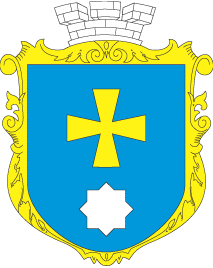 МИРГОРОДСЬКА МІСЬКА РАДАВИКОНАВЧИЙ КОМІТЕТМИРГОРОДСЬКА МІСЬКА РАДАВИКОНАВЧИЙ КОМІТЕТІнформаційна картаНАДАННЯ грошової допомоги особі, яка проживає разом з особою з інвалідністю I або II групи внаслідок психічного розладу, яка за висновком лікарсько-консультативної комісії закладу охорони здоров’я потребує постійного стороннього догляду, на догляд за неюІК-21/221.Орган, що надає послугуУправління соціального захисту населення Миргородської міської ради2.Місце подання документів та отримання результату послугиВідділ «Центр надання адміністративних послуг» виконавчого комітету Миргородської міської ради вул. Гоголя,171/1,  тел/факс (05355) 5-03-18http://myrgorod.pl.uae-mail: cnap_mirgorod@ukr.netВіддалене робоче  місце відділу «Центр надання адміністративних послуг» виконавчого комітету Миргородської міської радивул. Гоголя,92,   понеділок  - четвер з 8.00 до 17.00п’ятниця з 8.00 до 15.45перерва з 12.00 до 12.453.Перелік документів, необхідних для надання послуги та вимоги до них 1) заява про призначення усіх видів соціальної допомоги, компенсацій та пільг за формою, затвердженою наказом Міністерства соціальної політики України від 21.04.2015 № 441;2) документ, що посвідчує особу;3) декларація про доходи та майновий стан (заповнюється на підставі довідок про доходи кожного члена сім’ї) за формою, затвердженою Мінсоцполітики;4) висновок лікарської комісії медичного закладу щодо необхідності постійного стороннього догляду за особою з інвалідністю I чи II групи внаслідок психічного розладу;5) довідки про наявність і розміри земельних ділянок, виділених для ведення особистого підсобного господарства, городництва, сінокосіння, випасання худоби, та земельної частки, виділеної унаслідок розпаювання землі;6)копія довідки до акта огляду медико-соціальною експертною комісією, яка видана особі з інвалідністю I чи II групи внаслідок психічного розладу, за якою здійснюється догляд7) заява про виплату грошової допомоги, видана уповноваженою банківською установою.4. Оплата Безоплатно5.Результат послугиПовідомлення про призначення допомоги або мотивована відмова у призначенні 6. Термін виконанняНе пізніше 10 днів після надходження заяви зі всіма необхідними документами.7.Спосіб подання документів/ отримання результатуЗаява та необхідні документи подаються особисто заявником управлінню соціального захисту Миргородської міської ради:через посадових осіб центру надання адміністративних послуг;поштою або в електронній формі через офіційний веб-сайт Мінсоцполітики або інтегровані з ним інформаційні системи органів виконавчої влади та органів місцевого самоврядування, або Єдиний державний веб-портал електронних послуг  (у разі технічної можливості) 8.Законодавчо- нормативна основаЗакон України „Про психіатричну допомогу” 
від 22.02.2000 № 1489- IІІ;Постанова Кабінету Міністрів України від 02.08.2000 № 1192 „Про надання щомісячної грошової допомоги особі, яка проживає разом з особою з інвалідністю                                            I чи II групи внаслідок психічного розладу, яка за висновком лікарської комісії медичного закладу потребує постійного стороннього догляду, на догляд за нею”; Порядок обчислення середньомісячного сукупного доходу сім’ї (домогосподарства) для усіх видів державної соціальної допомоги, затверджений постановою Кабінету Міністрів України від 22.07.2020  № 632 „Деякі питання виплати державної соціальної допомоги”;наказ Міністерства праці та соціальної політики України від 19.09.2006 № 345 „Про затвердження Інструкції щодо порядку оформлення і ведення особових справ отримувачів усіх видів соціальної допомогиˮ, зареєстрований в Міністерстві юстиції України 06.10.2006 за № 1098/12972 (зі змінами) ;    наказ Міністерства соціальної політики України                   від 21.04.2015 № 441 „Про затвердження форми Заяви про призначення усіх видів соціальної допомоги, компенсацій та пільг”, зареєстрований у Міністерстві юстиції України 28.04.2015 за № 475/26920 .        9.Перелік підстав для відмови у наданні адміністративної послугиПодання документів до заяви не в повному обсязі;виявлення в поданих документах недостовірної інформації;заява подана особою, яка не має права на призначення допомоги 